PHỤ LỤC 2(Kèm theo Công văn số 2644/BGDĐT-HTQT ngày 25 tháng 6 năm 2021)PHIẾU KHẢO SÁT, THU THẬP THÔNG TIN ĐỐI VỚI LƯU HỌC SINH ĐÃ ĐƯỢC CỬ ĐI HỌC THEO CÁC ĐỀ ÁN, CHƯƠNG TRÌNH HỌC BỔNG HIỆP ĐỊNH DO BỘ GIÁO DỤC VÀ ĐÀO TẠO QUẢN LÝBộ Giáo dục và Đào tạo hiện đang triển khai khảo sát, thu thập thông tin của lưu học sinh đã được cử đi học theo các Đề án (Đề án 911, Đề án 599) và các chương trình học bổng Hiệp định do Bộ Giáo dục và Đào tạo quản lý để tổng kết, đánh giá kết quả thực hiện.Anh/chị vui lòng cung cấp thông tin, trả lời các câu hỏi theo mẫu dưới đây. Xin trân trọng cảm ơn sự hợp tác của Anh/Chị và mong nhận được thông tin phản hồi sớm nhất.THÔNG TIN VỀ CÁ NHÂN:1. Họ và tên:	........................................................................................................................2. Giới tính:	    Nữ	  Nam3. Dân tộc:  ............................................................................................................................4. Ngày tháng năm sinh: ........................................................................................................5. Cơ quan công tác: .............................................................................................................,6. Chức vụ trước khi đi học: ..................................................................................................7. Chức vụ hiện tại: ................................................................................................................8. Trình độ học vấn hiện tại: .................................................................................................9. Năm phong chức danh Phó Giáo sư, Giáo sư (nếu có): .....................................................10. Điện thoại: ..................................... E-mail: .....................................................................QUÁ TRÌNH HỌC TẬP TẠI NƯỚC NGOÀI VÀ KẾT QUẢ ĐẠT ĐƯỢC11. Năm trúng tuyển đi học nước ngoài: ...............................................................................12. Năm đi học: ......................................................................................................................Cơ sở đào tạo, nước đến học:  ..........................................................................................Bậc đào tạo (tiến sĩ/thạc sĩ/đại học/thực tập): ..................................................................l5. Ngành học: .......................................................................................................................16. Nguồn học bổng (Đề án 911/Đề án 599/Hiệp định): .......................................................Năm tốt nghiệp: …............................................................................................................Xếp loại tốt nghiệp: ………………………………………………………………………….Kết quả nghiên cứu khoa học đã công bố (trong quá trình học và sau tốt nghiệp):- Số bằng phát minh, sáng chế: ...................................................................................................- Liệt kê những bằng phát minh, sáng chế tiêu biểu (vui lòng ghi rõ chủ trì hoặc đồng tác giả):Số lượng sách đã biên soạn từ khi đi học:Chương trình, đề tài nghiên cứu khoa học tham gia từ khi đi học:Giải thưởng về nghiên cứu khoa học từ khi :Hướng dẫn nghiên cứu sinh và học viên cao học (nếu có): Liệt kê một số thành tích tiêu biểu do quá trình đào tạo tại nước ngoài mang lại:   ……………………………………………………………………………………….  ……………………………………………………………………………………….  ……………………………………………………………………………………….QUÁ TRÌNH CÔNG TÁC SAU KHI TỐT NGHIỆP:Trở lại cơ quan cũ:  Có		  KhôngChuyển sang cơ quan mới:    	Có		                               Không  Nếu có, ghi tên cơ quan cũ và mới:........................................................................................  ………………………………………………………………………………………………..Được đề bạt:           Có	                                            Không    Nếu có ghi cụ thể:………………………………………………………….   28. Được tăng lương:         Có	                                            Không   29. Kết quả học tập giúp ích cho công tác:              Nhiều                             Trung bình                    Ít  30. Cơ quan hiện công tác có phù hợp với kết quả đào tạo:             Rất phù hợp                    Phù hợp                   Không phù hợpNhận xét, đề xuất, kiến nghị, ý kiến khác (nếu có):………………………………………………………………………………………………………………………………………………………………………………………………………………………………………………………………………………………………………………………………………………………………………………                                                                            ..., ngày         tháng      năm                                                                            Người điền thông tin                                                                                                       (ký, ghi rõ họ tên)Nhận xét, đề xuất, kiến nghị, ý kiến khác (nếu có):………………………………………………………………………………………………………………………………………………………………………………………………………………………………………………………………………………………………………………………………………………………………………………                                                                            ..., ngày         tháng      năm                                                                                       Người điền thông tin                                                                                                   (ký, ghi rõ họ tên)Câu hỏiTrả lờiSố bài báo đăng trong tạp chí trong nướcSố bài báo đăng trên tạp chí quốc tế trong danh mục ISI/Scopus'Số bài báo quốc tế không đăng trong danh mục ISI/ScopusSố bài báo trong kỷ yếu tại hội thảo trong nướcSố bài báo trong kỷ yếu tại hội thảo quốc tếSố bài báo khácTổng số bài báo:STTTên bằngTên cơ quancấpNgày tháng năm cấpChủ trì/Đồngtác giảLoai sáchChủ biênTham giaSách chuyên khảoSách giáo khoaSách tham khảoLoại đề tài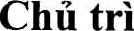 Tham giaSố lượng đề tài cấp Nhà nướcSố lượng đề tài cấp BộSố lượng đề tài cấp cơ sởNămTên giải thưởngXếp loạiTên cơ quan, tổ chức trao tặngLuận văn/Luận ánHướng dẫn chínhHướng dẫn phụThạc sĩTiến sĩ